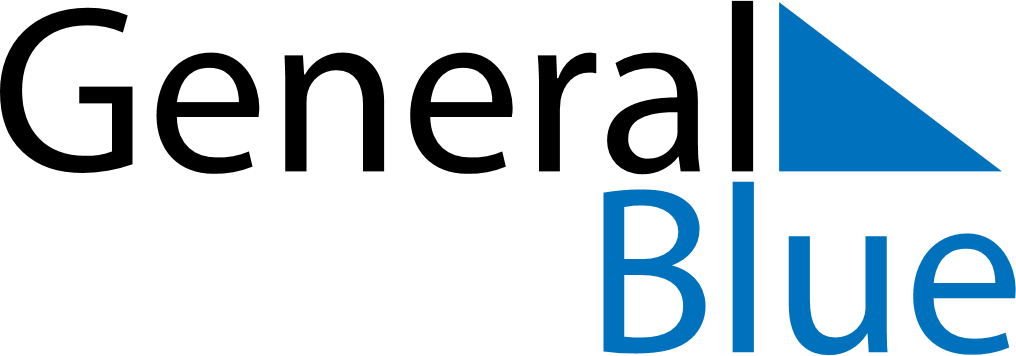 Bahrain 2019 HolidaysBahrain 2019 HolidaysDATENAME OF HOLIDAYJanuary 1, 2019TuesdayNew Year’s DayMay 1, 2019WednesdayLabour DayJune 4, 2019TuesdayEnd of Ramadan (Eid al-Fitr)August 10, 2019SaturdayArafat DayAugust 11, 2019SundayFeast of the Sacrifice (Eid al-Adha)August 31, 2019SaturdayIslamic New YearSeptember 9, 2019MondayDay of AshuraNovember 9, 2019SaturdayBirthday of Muhammad (Mawlid)December 16, 2019MondayNational DayDecember 17, 2019TuesdayAccession Day